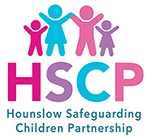 Serious Incident Notification Referral  All Serious Incident cases as defined in Working Together 2018 which have been notified to the National Panel by the Local Authority, should be notified to the HSCP at the same time. The HSCP notification referral form will be passed to the Chair of the Case Review sub-group and the Chair of the Partnership via the Business Manager and the 15-day Rapid Review process will be initiated. Confirmation of Reason of ReferralFactual Contextual SummaryProvide a brief factual and contextual summary of your Agency’s involvement with the child/family/carer and/or service user: Professionals and agencies involvedTo be completed by the HSCP Business Team Only:Rapid Review Flow ChartPlease confirm that the referral is being made because a Serious Incident has been notified which has met the threshold for information sharing. Please confirm that the referral is being made because a Serious Incident has been notified which has met the threshold for information sharing. Name Date Your name: Name of agency/organisation making referral :Phone Number:Email:Name of Child/renName of Child/renDate of Birth Date of incident Family Details (including significant relatives) continue on separate sheet if necessary Family Details (including significant relatives) continue on separate sheet if necessary Family Details (including significant relatives) continue on separate sheet if necessary Name Relationship to the Child Date of Birth Address Name Relationship to the Child Date of Birth Address Name Relationship to the Child Date of Birth Address Name Relationship to the Child Date of Birth Address Brief Incident Description:Outline the reasons for notification and for the referral to the Cases sub-group:(If any additional information is required you will be contacted)Details of interagency discussion that has already taken place:Name Designation/ agency Dates/period of involvement, if  known Type of involvement Please complete and return this form to hscb@hounslow.gov.uk Outcome of case discussion:Learning Identified:Case Name: